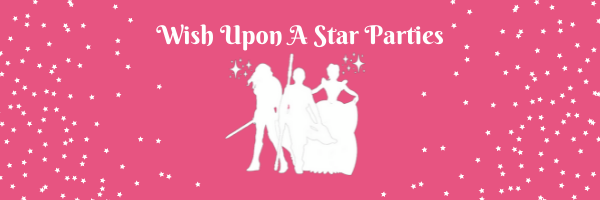 Performer Application & ContractDate: ____________________Name: __________________________________________________________________________E-mail: _________________________________________________________________________Phone: __________________________________________________________________________Height: _____________ Weight: ________________ Eye Color: ______________________(For Costuming Purposes)(Please attach Headshot/photo with your application)Previous Acting/Party Experience: (Attach Resume if available)__________________________________________________________________________________________________________________________________________________________________________________________________________________________________________________________________________________________________________________________________________________________________________________________________________________________________________________________________________________________________________________________________________________________________________________________________________________________________________________________________________________________________________________________________________________________________________________________________________________________________________________________________________________________________________________________________________________________________Payment:$65 per 1 hour party. (If add on with extra time is included performer will be compensated.)$50 per 30 and 20 minute packages.$50 per hour for photo only events.$60 per hour for photo AND entertainment events.Taxes:ALL performers are required to fill out a W-9 tax form. This means you will work for Wish Upon a Star as an independent contractor and are responsible for paying your own income tax if you make the required amount to owe them. If this form if not completed after you are hired you will not be able to work parties/events until you do so. (Link to W9 can be found on information page)Terms of performing with Wish Upon a Star Parties LLC:All performers are required to go through party training. You will be paired with an experienced performer and Cassandra Browning (owner/operator) will decide when you are ready for solo events!You MUST submit W-9 to be able to perform with us.Most parties will be on weekends. Please be available for at least 2 event/parties per month if you plan to perform with us. This does not guarantee bookings. It is based on the total amount of parties booked and what you are contacted for.   Actors receive a stipend PER PARTY THEY PERFORM, not just by being on staff, or even just booking. Please have proper transportation available, as we do not provide it.Performers will do their own makeup in style of character and wear their own (approved) shoes for costumes. By applying for this company, you are consenting to having a Background Check in order to work with children at our parties.I agree to the terms listed above and that by becoming a performer for Wish Upon A Star Parties LLC that I will work as an independent contractor and am solely responsible for my own taxes and insurance. Signed:(Form must be physically signed and scanned to submit by email) NOTE: VIDEO SUBMISSIONS ARE REQUIRED. Please upload a video that contains:Singing a princess song (a cappella is acceptable)OR a 30 second-1 min monologue if you do not sing. Keep in mind that you will only be considered for photo events and party characters that do not include sing-alongsPayment:$65 per 1 hour party. (If add on with extra time is included performer will be compensated.)$50 per 30 and 20 minute packages.$50 per hour for photo only events.$60 per hour for photo AND entertainment events.Taxation Information:ALL performers are required to fill out a W-9 tax form. This means you will work for Wish Upon a Star as an independent contractor and are responsible for paying your own income tax if you make the required amount to owe them. If this form if not completed after you are hired you will not be able to work parties/events until you do so. W-9 Form:Things to remember:Most parties will be on weekends. Please be available for these bookings if you choose to apply! Actors receive a stipend PER PARTY THEY PERFORM, not just by being on staff, or even just booking. Please have proper transportation available, as we do not provide it.Performers will do their own makeup in style of character and wear their own (approved) shoes for costumes. By applying for this company, you are consenting to having a Background Check in order to work with children at our parties.Please send all of your application information towishuponastarvisit@gmail.comOnly complete applications are accepted! (This form, headshot, video link, resume)We wish you to the best and hope to work with you soon! We will be reaching out to you once we review your audition material. Sincerely, Cassandra Browning